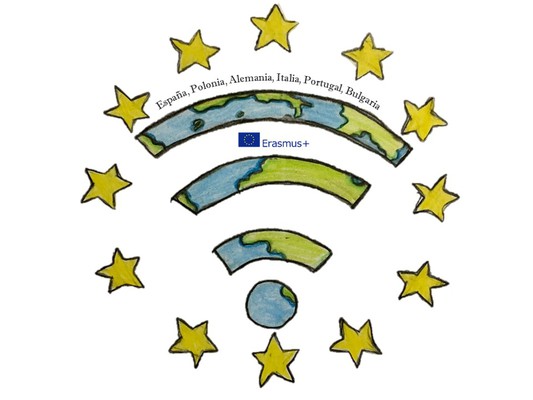 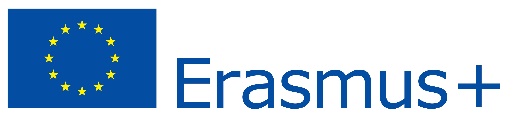 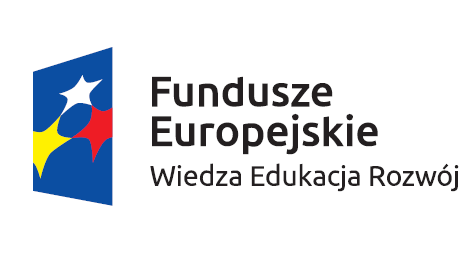 BULGARIA:  https://forms.gle/DWpQ4FRszLjkmb8Q9HISZPANIA: https://forms.gle/KbHAqU7SQiJYUnNn6    NIEMIEC: https://forms.gle/jahhfxax6dwTrdj29 WŁOCHY: https://forms.gle/jUfEbRTkYrT2rJmN8Ankieta ewaluacyjna po odbytej mobilnościnumer projektu 2018-1-BG01-KA229-047875_4„Wirtualny podróżnik” w ramach akcji Erasmus Plus KA2W jaki sposób byłaś/eś zaangażowana/y w działania przygotowujące do mobilności? Podaj konkretne przykłady.………………………………………………………………………………………………………………………………………………………………………………………………………………………………………………………………………………………………………………………………………………………………………………………………………………………………………………………………………………………………………………………………………………………………………………………………………………………………………………………………………………………………………………………………………………………………………………………………………………………………………………………………………………………………………………………………………………………………………………………………………………………………………………………………………………………………………………………………………………………………………………………………………………………………………………………………………………………………………………………………………………Jakie korzyści uzyskałaś/eś z udziału w mobilności?Rozwój kreatywnościMożliwość wyrażenia siebieIntegracja w grupie rówieśnikówRozwój umiejętności językowychWyjazdy kulturoznawczeRozwój umiejętności korzystania z technologii informacyjnejNawiązywanie i podtrzymywanie przyjaźni z uczniami/nauczycielami ze szkół partnerskichInne, jakie? …………………………………………………………………………………………………………………………………………………………………………………………………………………………………………………………………………………………………………………………………………………………………………………………………………………………………………………………………………………………………………………………………………………………………………………………………………………………………………………………………………………………………………………………………………………………………………………………………………………Czego nauczyłaś/eś się dowiedziałaś/eś dzięki możliwości udziału w mobilności?Poznałam/em kulturę innych krajów, ich styl życiaDowiedziałem się, jak żyją inne narodowościDoświadczyłem wielu nowych wrażeń i przyjemności z udziału w projekciePodniosłem swoje umiejętności językoweInne,co?..............................................................................................................................................................................................................................................................................................................................................................................................................................................................................................................................................................................................................................................................Czego zabrakło Ci podczas mobilności w partnerskiej szkole:Czasu wolnegoMożliwości komunikowania się w języku angielskimZajęć w grupachInne, wymień konkretnie:……………………………………………………………………………………………………………………………………………………………………………………………………………………………………………………………………………………………………………………………………………………………………………………………………………………………………………………………………………………………………………………………………………………………………………………………………………………………………………………Jakie korzyści dla szkoły wzniosła twoja obecność podczas mobilności?………………………………………………………………………………………………………………………………………………………………………………………………………………………………………………………………………………………………………………………………………………………………………………………………………………………………………………………………………………………………………………………………………………………………………………………………W jaki sposób planujesz wykorzystać wiedzę zdobytą podczas mobilności?………………………………………………………………………………………………………………………………………………………………………………………………………………………………………………………………………………………………………………………………………………………………………………………………………………………………………………………………………………………………………………………………………………………………………………………………Co doradziłabyś/doradziłbyś osobom zaangażowanym w przyszłych projektach dotyczących mobilności?………………………………………………………………………………………………………………………………………………………………………………………………………………………………………………………………………………………………………………………………………………………………………………………………………………………………………………………………………………………………………………………………………………………………………………………………